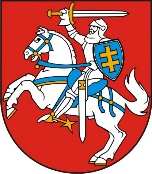 LIETUVOS RESPUBLIKOS PREZIDENTAS DEKRETASDėl GINTO IVANAUSKO SKYRIMO LIETUVOS RESPUBLIKOS GENERALINIO PROKURORO PAVADUOTOJU2021 m. vasario 2 d. Nr. 1K-514Vilnius1 straipsnis.Vadovaudamasis Lietuvos Respublikos Konstitucijos 77 straipsnio antrąja dalimi, Lietuvos Respublikos prokuratūros įstatymo 22 straipsnio 3 dalimi ir atsižvelgdamas į Lietuvos Respublikos generalinės prokurorės 2021 m. sausio 18 d. teikimą Nr. 17.2.-212,s k i r i u Gintą Ivanauską Lietuvos Respublikos generalinio prokuroro pavaduotoju.Respublikos Prezidentas	Gitanas Nausėda